                           СОВЕТ  ДЕПУТАТОВ СЕЛЬСКОГО  ПОСЕЛЕНИЯ   ПУШКИНСКИЙ  СЕЛЬСОВЕТ Добринского муниципального района   Липецкой  области  2 сессия  V созываР Е Ш Е Н И Е          28.10. 2015г.                           с. Пушкино                       № 9 –рсО внесении изменений в  Положение  «О бюджетном процессе  сельскогопоселения Пушкинский сельсовет »Рассмотрев Протест Прокуратуры Добринского района № 82-2015 от 20.10.2015г., руководствуясь  Бюджетным кодексом Российской Федерации от 31 июля 1998 г. N 145-ФЗ, Федеральным законом № 131-ФЗ от 06.10.2003г. « Об общих принципах организации местного управления в Российской Федерации», Уставом  сельского поселения Пушкинский сельсовет,  учитывая решение постоянной комиссии по экономике, бюджету, муниципальной собственности и социальным вопросам,             Совет депутатов сельского поселения Пушкинский сельсовет                                                              РЕШИЛ:1. Принять изменения в Положение  «О бюджетном процессе  сельского поселения Пушкинский сельсовет» (принятого решением Совета депутатов сельского поселения Пушкинский сельсовет Добринского муниципального района Липецкой области  №172 -рс  от 07.10.2013г,в редакции от 14.04.2014г. №201-рс,в редакции от 20.06.2014г. №208-рс,в редакции от 04.12.2014г. № 223-рс) (прилагаются). 2.Направить указанный нормативно-правовой акт главе сельского поселения для подписания и официального обнародования.3.Настоящее решение вступает в силу со дня его официального обнародования.Председатель Совета депутатовсельского поселенияПушкинский сельсовет                                           Н.Г. Демихова                           Принято                                                          решением Совета депутатовсельского поселенияПушкинский сельсовет № 9 -рс   от 28.10.2015г.Измененияв Положение  «О бюджетном процессе  сельского поселения Пушкинский сельсовет» (принятого решением Совета депутатов сельского поселения Пушкинский сельсовет Добринского муниципального района Липецкой области  №172 -рс  от 07.10.2013г.,в редакции от 14.04.2014г. №201 –рс, в редакции от 20.06.2014г. №208 –рс, в редакции от 04.12.2014г. № 223-рс)Статья 1. Статью 39 «Порядок и сроки составления проекта бюджета» дополнить  статьей 39.1 «Долгосрочное бюджетное планирование» следующего содержания:1. Долгосрочное бюджетное планирование осуществляется путем формирования бюджетного прогноза сельского поселения на долгосрочный период. 2. Под бюджетным прогнозом на долгосрочный период понимается документ, содержащий показатели финансового обеспечения муниципальных программ на период их действия, иные показатели, характеризующие бюджет (консолидированный бюджет), а также содержащий основные подходы к формированию бюджетной политики на долгосрочный период.3. Бюджетный прогноз сельского поселения на долгосрочный период разрабатывается каждые три года на шесть лет на основе прогноза социально-экономического развития сельского поселения на соответствующий период.Бюджетный прогноз сельского поселения на долгосрочный период может быть изменен с учетом изменения прогноза социально-экономического развития сельского поселения на соответствующий период и принятого решения о  бюджете поселения без продления периода его действия.4. Порядок разработки и утверждения, период действия, а также требования к составу и содержанию бюджетного прогноза сельского поселения на долгосрочный период устанавливаются администрацией сельского поселения в соответствии с требованиями бюджетного Кодекса Российской Федерации.5. Проект бюджетного прогноза (проект изменений бюджетного прогноза) сельского поселения на долгосрочный период (за исключением показателей финансового обеспечения муниципальных программ) представляется в Совет депутатов сельского поселения Пушкинский сельсовет одновременно с проектом решения о  бюджете поселения.6. Бюджетный прогноз (изменения бюджетного прогноза) сельского поселения на долгосрочный период утверждается (утверждаются) администрацией сельского поселения в срок, не превышающий двух месяцев со дня официального опубликования решения о соответствующем бюджете.Статья 2          1. Приостановить действие пункта 3 статьи 39 Положения  «О бюджетном процессе  сельского поселения Пушкинский сельсовет»,принятого решением Совета депутатов сельского поселения Пушкинский сельсовет Добринского муниципального района Липецкой области  №172 -рс  от 07.10.2013г,  до 1 января 2016 года;         2. На период с 01.01.2016 года по 31.12.2016 года пункт 3 статьи 39 изложить в следующей редакции:«Проект бюджета сельского поселения  составляется и утверждается сроком на 1 год (на очередной финансовый год)»;3. Приостановить действие пунктов 5 и 6 статьи 39.1 Положения О бюджетном процессе  сельского поселения Пушкинский сельсовет»,принятого решением Совета депутатов сельского поселения Пушкинский сельсовет Добринского муниципального района Липецкой области  №172 -рс  от 07.10.2013г. до 1 января 2016 года;         4. По тексту Положения «О бюджетном процессе  сельского поселения Пушкинский сельсовет»,принятого решением Совета депутатов сельского поселения Пушкинский сельсовет Добринского муниципального района Липецкой области  №172 -рс  от 07.10.2013г.  приостановить действия слов «и плановый период» до 1 января 2016 года.   Статья 3 Настоящий нормативный правовой акт вступает в силу со дня его официального опубликования.Глава сельского поселенияПушкинский сельсовет                                                        Н.Г. Демихова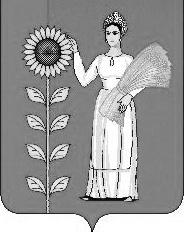 